ОБЪЕКТИВКА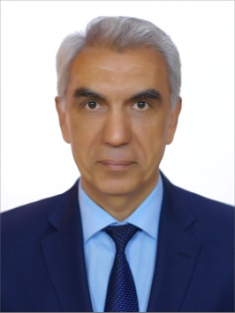 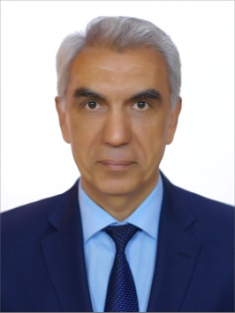 ОТАХОНОВ  ФОЗИЛЖОН  ХАЙДАРОВИЧс 30 июля 2020 года директор Института проблем законодательства и парламентских исследований при Олий Мажлисе Республики УзбекистанДата рождения:	Место рождения:18.04.1959		Ферганская областьНациональность: узбек	Образование: высшее	Окончил:		Ташкентский государственный университет (1981)Специальность по образованию:		юрист Учёная степень:	Учёное звание:кандидат юридических наук (1993)                              доцент (2004)доктор юридических наук (2019)	профессор  (2021)Какими иностранными языками владеет:	русский, английский	Имеет ли государственные награды (какие):		Памятный знак «Мустақиллик» (1992), орден "Дўстлик" (2002), памятный знак "Ўзбекистон Республикаси мустақиллигига 15 йил"(2006), памятный знак "Ўзбекистон Республикаси мустақиллигига 30 йил"(2021).Является ли депутатом, членом центральных, республиканских, областных, городских, районных и других выборных органов (указать полностью): нет ТРУДОВАЯ ДЕЯТЕЛЬНОСТЬ1974-1976 гг. – рабочий совхоза “Ганиобод”  Узбекистанского района Ферганской области1976-1981 гг. – студент Юридического факультета Ташкентского государственного университета1981-1988 гг. – старший арбитр Юридического отдела с арбитражем Министерства заготовок                          Узбекской ССР1988-1992 гг. – главный арбитр- начальник Юридического отдела с арбитражем Министерства                           хлебопродуктов Республики Узбекистан1992-1994 гг. – директор юридической фирмы “Калкон” при Государственном концерне хлебопродуктов                          Республики Узбекистан 1994-1996 гг. – помощник председателя  Государственно-акционерной корпорации "Уздонмахсулот" по                            правовым вопросам1996-1997 гг. – судья Высшего хозяйственного суда Республики Узбекистан1997-2004 гг. – председатель Хозяйственного суда города Ташкента 2004-2005 гг. – заместитель председателя Торгово-промишленной палаты Республики Узбекистан2005-2006 гг. – заместитель государственного советника Президента Республики Узбекистан2006-2007 гг.  – министр юстиции Республики Узбекистан 2007-2007гг.  – заместитель государственного советника Президента Республики Узбекистан2007-2009 гг. – ведущий научный сотрудник Института философии и права Академии   наук                            Республики Узбекистан2009-2011 гг. – руководитель гранта Института философии и права Академии наук Республики                           Узбекистан;2011-2012 гг.  – директор Департамента юридической службы- член Правления ОАКБ «Капиталбанк» 2011 г.–по н.в – председатель Международного коммерческого арбитражного (третейского) суда при ТПП                            РУз (по совместительству)2012–2018 гг.  – заместитель председателя Третейского суда  при Торгово-промышленной палате                            Республики Узбекистан2018–2021 гг. –   председателя Третейского суда при ТПП РУз (по совместительству)2020- по н.в.   -   директор Института проблем законодательства и парламентских исследований при                                                     Олий Мажлисе Республики Узбекистан